Cascading Style Sheet (CSS) Pengenalan CSS CSS adalah kependekan dari Cascading Style Sheet, berfungsi untuk mempercantik penampilan HTML atau menentukan bagaimana elemen HTML ditampilkan, seperti menentukan posisi, merubah warna teks atau background dan lain sebagainya. Perhatikan contoh kode CSS berikut : 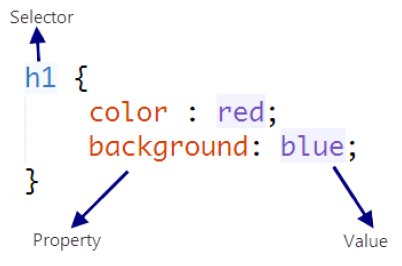 Selector Selector adalah elemen/ tag HTML yang ingin diberi style. Anda dapat menuliskan langsung nama tag yang ingin diberi style tanpa perlu menambahkan tanda <>. Pada contoh kode CSS di atas, kita akan memberi style pada seluruh tag h1 yang terdapat dalam file HTML. Jika tag HTML yang ingin diberi style memiliki ID, anda dapat menuliskan nama ID tersebut dengan diawali tanda kress (#). #header Dan jika tag yang diberi style memiliki Class, maka penulisan selector bisa dilakukan dengan tanda titik (.) diikuti dengan nama class. .artikel Jika anda hanya menuliskan satu selector, seperti contoh kode CSS di atas, maka seluruh tag h1 yang terdapat dalam file HTML akan memiliki style yang sama. Bagaimana jika kita hanya ingin memberi style pada tag h1 yang hanya terdapat di dalam Class artikel. Maka penulisan selectornya seperti berikut : .artikel h1 Kode tersebut akan memerintahkan pada browser untuk memberi style pada tag h1 yang hanya terdapat di dalam class artikel (atau - h1 yang merupakan child dari class artikel). Anda-pun dapat memilih lebih dari satu tag untuk penghematan kode CSS. Misalnya ketika anda memiliki dua atau lebih tag dengan warna background yang sama, dari pada menuliskan kode seperti ini: h1{ background-color: #666666; } P { background-color: #666666; } a { background-color: #666666; } anda dapat menggabungkan selector dengan menambahkan tanda koma pada nama tag yang ingin diberi style. h1, p, a { background-color: #66666; } Property dan Value Property adalah sifat-sifat yang ingin diterapkan pada selector, seperti warna text, warna background, jarak antar elemen, garis pinggir dan lain sebagainya. Untuk memberikan nilai/value pada property kita gunakan tanda titik dua ( : ). Setiap property diakhiri dengan titik koma (;), jika anda tidak mengakhirinya maka browser tidak akan mengetahui maksud dari property tersebut. Property-property pada CSS sangat mudah dimengerti karena lebih mirip bahasa kita sehari-hari. Misalnya untuk merubah warna text kita gunakan property color, untuk merubah warna background kita gunakan property background-color, untuk merubah ukuran huruf kita gunakan property font-size. .artikel h1 { color : red; background-color : blue; font-size : 20px; } Penulisan CSS Ada tiga cara penulisan kode CSS, yaitu inline, internal dan external. Ketiganya bisa anda lakukan sesuai dengan kebutuhan. Berikut contoh penggunaan dari metode-metode tersebut: Inline Penulisan kode CSS dengan metode inline ini bisa dilakukan langsung pada tag yang ingin diberi style dengan menggunakan atribut style. <h1 style=‚color : red; ‚> Judul Situs </h1> Pada metode ini, anda tidak perlu menuliskan selector. Karena anda menuliskan CSS langsung pada tag yang ingin diberi style. Cara ini sangat tidak dianjurkan, karena Anda akan mencampurkan antara “Format” dan “Presentasi”. Cara ini juga tidak efektif ketika anda akan melakukan perubahan pada CSS. Internal Metode CSS internal ditulis di dalam tag style yang ditempatkan pada tag head. <HTML> <head> <title>Judul HTML</title> <style> h1 { color : red; } </style> </head> Metode kedua ini sangat dianjurkan untuk pengujian style, atau ketika anda hanya memiliki satu halaman web. External Metode yang terakhir adalah dengan membuat file CSS dan dipanggil di dalam tag head. File CSS memiliki ekstensi (akhiran) .CSS misanya namafile.CSS. Pemanggilan file CSS dilakukan dengan menggunakan tag link: <HTML> <head> <title>Judul HTML</title> <link rel=‚stylesheet‛ href=‚fileCSS.CSS‛ /> </head> Atribut rel adalah informasi hubungan (relationship) dari tag link tersebut, yaitu sebagai stylesheet. Href diisi dengan lokasi file CSS yang ingin dimuat. Pemanggilannya sama dengan pemanggilan gambar atau link. CSS Text Color ;Color akan menentukan warna teks.h1{color:red;}h2{color:#00ff00;}h3{color:rgb(0,0,255);}text-align ;Text-align menentukan perataan teks.h1{text-align:center;}h2{text-align:left;}h3{text-align:right;}h4{text-align:justify;}text-decoration ;Properti text-decoration digunakan untuk penambahan dekorasi pada teks.h1{text-decoration:underline;}h2{text-decoration:overline;}h3{text-decoration:line-through;}h4{text-decoration:blink;}text-transform ;Propeti text-transform digunakan untuk menentukan huruf besar dan huruf kecil dalam teks.h1{text-transform:uppercase;}h2{text-transform:lowercase;}h3{text-transform:capitalize;}text-indent; Properti text-indent akan membuat setiap baris pertama akan sedikit menjorok. Cocok digunakan pada Blog yang artikelnya memuat cerpen.p{text-indent:30px;}line-height ;Properti line-height digunakan untuk menentukan jarak antar baris.p{line-height:200%;}letter-spacing ;Properti letter-spacing digunakan untuk menentukan jarak spasi antar huruf.h1{letter-spacing:2px;}h2{letter-spacing:-3px;}word-spacing ; Properti word-spacing digunakan untuk menentukan jarak spasi antar kata.p{word-spacing:20px;}Direction ; Properti direction untuk menentukan jalannya arah teks. Bisa dari kiri kekanan, dan bisa dari kanan kekiri (biasanya digunakan orang yang memakai tulisan arab).p{direction:rtl;}white-space ;Properti white-space digunakan menentukan sebuah format teks dalam elemen.p{white-space:nowrap;}Seperti contoh dibawah ini:?Untuk mengatur posisi text, baik rata kiri, kanan, center, ataupun rata kanan kiri, maka syntak yang ditambahkan pada declaration CSS text yakni text-align=”nilai” dimana nilai bisa diisi left, right, center, justifyContoh kode:?Properti text-decoration CSS text ini digunakan untuk membuat atau menghapus dekorasi dari teks.Properti text-decoration banyak digunakan untuk menghapus menggarisbawahi dari link untuk tujuan desain, contoh :?Untuk lebih jelas akan CSS text decoration berikut ini kami contohkan penggunaanya. Teks Berkedip, inherit, Line throught, text tanpa efek, overline, garis bawah.Syntak untuk ditambahkan pada declaration:4 Langkah Mudah Belajar Cara Membuat Website,. ?Text transform adalah CSS text yang digunakan untuk menentukan huruf besar dan huruf kecil dalam sebuah teks.Hal ini dapat digunakan untuk mengubah segalanya menjadi huruf besar atau huruf kecil, atau memanfaatkan huruf pertama dari setiap kata.?Teks Identation digunakan untuk menentukan indentasi dari baris pertama dari teks. Yakni pada awal paragraf penulisan menjorok kekanan sesuai dengan besaran yang dikehendaki.?Pengaturan tampilan teksPada bagian ini kita akan menambahkan teks pada halaman web dan mengatur tampilannya. Beberapa kode yang digunakan untuk mengatur tampilan teks:Buat dua file: style2.css dan index2.htmlIndex2.html merefer ke style2.cssLatihan 1Buka file style2.css → tambahkan kode berikut ini →saveview sourceprint?p {text-align: center;text-decoration: none;color:white;font-size:10pt;font-style: italic;line-height:30pt;}Latihan 2Buka file index2.html →ubah isinya seperti dibawah ini  →saveview sourceprint?<html><head><link rel="stylesheet" href="style2.css" type="text/css"></head><body><p> Lorem ipsum dolor sit amet, consectetuer adipiscing elit. Suspendisse potenti. Vestibulum ante ipsum primis in faucibus orci luctus et ultrices posuere cubilia Curae; Suspendisse potenti. Nulla sagittis condimentum ligula. Aenean id purus. Mauris et pede. In hac habitasse platea dictumst. Nam consectetuer mollis dolor. Etiam fermentum. Proin lectus orci, venenatis pharetra, egestas id, tincidunt vel, eros. In leo ante, venenatis eu, volutpat ut, imperdiet auctor, enim. Curabitur risus urna, placerat et, luctus pulvinar, auctor vel, orci.</p></body></html>Latihan 3Buka folder my_web →klik 2X pada file index2.htmlLatihan 4Buka file style2.css → tambahkan kode berikut ini →saveview sourceprint?redblink {font-style: normal;color:red;font-size:15pt;text-decoration: blink;}Latihan 2Buka file index2.html →ubah isinya seperti dibawah ini →saveview sourceprint?<html><head><link rel="stylesheet" href="style2.css" type="text/css"></head><body><p> Lorem ipsum dolor sit amet, consectetuer adipiscing elit. Suspendisse potenti. Vestibulum ante ipsum primis in faucibus orci luctus et ultrices posuere cubilia Curae; Suspendisse potenti. Nulla sagittis condimentum ligula. Aenean id purus. Mauris et pede. In hac habitasse platea dictumst. <span class="redblink">Nam consectetuer mollis dolor</span>. Etiam fermentum. Proin lectus orci, venenatis pharetra, egestas id, tincidunt vel, eros. In leo ante, venenatis eu, volutpat ut, imperdiet auctor, enim. Curabitur risus urna, placerat et, luctus pulvinar, auctor vel, orci.</p></body></html>Buka folder my_web →klik 2X pada file index2.htmlTugas:Buatlah tugas yang menggunakan perintah css dengan materi yang sudah tersampaikan.Bentuk tugas bebas, hasil tugas di screeshoot di upload ke drive akun: koesheryatin@gmail.compasw: koes2020masuk ke folder kls mn4smt2NilaiKeterangannama warnaMenentukan warna dengan nama warna (harus berbahasa inggris), seperti redhexMenentukan warna dengan kode hex, seperti #00ff00rgbMenentukan warna dengan kode rgb, seperti rgb(0,0,255NilaiKeteranganleftTeks akan meluruskan disebelah kirirightTeks akan meluruskan disebelah kanancenterTeks akan berada ditengahjustifyTeks akan memiliki lebar yang sama pada setiap barisnya.NilaiKeterangannoneIni membuat tidak ada dekorasi pada teks. Biasanya digunakan pada link, karena link automatis dengan dekorasi underline.underlineBaris dibawah teksoverlineGaris diatas teksline-throughGaris ditengah teks atau seperti teks dicoretblinkMembuat teks berkedip. Nilai tidak didukung oleh IE, Chrome, dan SafariNilaiKeterangannoneAkan terlihat asli dari apa yang anda ketikcapitalizeIni akan membuat setiap huruf diawal kata berubah menjadi besaruppercaseIni akan membuat teks menjadi besarlowercaseIni akan membuat teks menjadi kecilNilaiKeteranganpanjangBisa dengan ukuran px, pt, cm, em, dll%Bisa menggunakan % dari lebar halaman artikel anda.NilaiKeterangannormalIni akan membuat jarak antar baris normalnomorBisa menggunakan nomor saja untuk menentukan jarakpanjangBisa menggunakan ukuran px, pt, cm, dll%Bisa menggunakan % dari besar huruf yang anda gunakanNilaiKeterangannormalIni akan membuat jarak spasi normalpanjangBisa menggunakan ukuran px, pt, cm, em, dll (nilai negatif diperbolehkan)NilaiKeterangannormalIni akan membuat spasi antar kata menjadi normalpanjangBisa dengan ukuran px, pt, cm, em, dll. Nilai negatif diperbolehkanNilaiKeteranganltrTeks berjalan dari kiri kekananrtlTeks berjalan dari kanan kekiriNilaiKeterangannormalTeks akan terlihat normalnowrapIni akan membuat teks terus menyamping sampai tag <br/> menghadang (kayak kesatria)preIni akan membuat teks seperti didalam tag <pre>pre-lineSeperti tag pre, tapi teks menjorok tidak akan berfungsi, hanya baris jedapre-wrapIni membuat browser membaca apa yang anda ketik, termasuk spasi yang berlebihanbody {color:blue;}h1 {color:#00ff00;}h2 {color:rgb(255,0,0);}p {text-align:center;}a {text-decoration:none;}text-decoration:blink;text-decoration:inherit;text-decoration:line-through;text-decoration:none;text-decoration:overline;text-decoration:underline;p.uppercase {text-transform:uppercase;}p.lowercase {text-transform:lowercase;}p.capitalize {text-transform:capitalize;}p {text-indent:50px;}KodeKeterangantext-align:center;Mengatur perataan teks (left/right/center/justify)color:white;Mengatur warna teksfont-size:10pt;Mengatur ukuran teksfont-family: arial, verdana, sans-serif;Mengatur jenis teksfont-style: italic;Mengatur style teks (normal/italic/oblique)text-decoration: underline;Mengatur dekorasi teks (none/underline/overline/line-through/blink)line-height:30pt;Mengatur jarak antar barisCatatan:Tag <p> </p> menunjukkan teks yang ada diantaranya merupakan sebuah paragraf. Tampilan paragraph akan sesuai dengan pengaturan p pada cssTeks lorem ipsum dapat digenerate menggunakan inkscape (lihat di kategori inkscape)Catatan:Tag <span> </span> menunjukkan teks yang ada diantaranya akan dibuat tampil beda. Tampilannya  akan sesuai dengan kelas yang diatur pada css